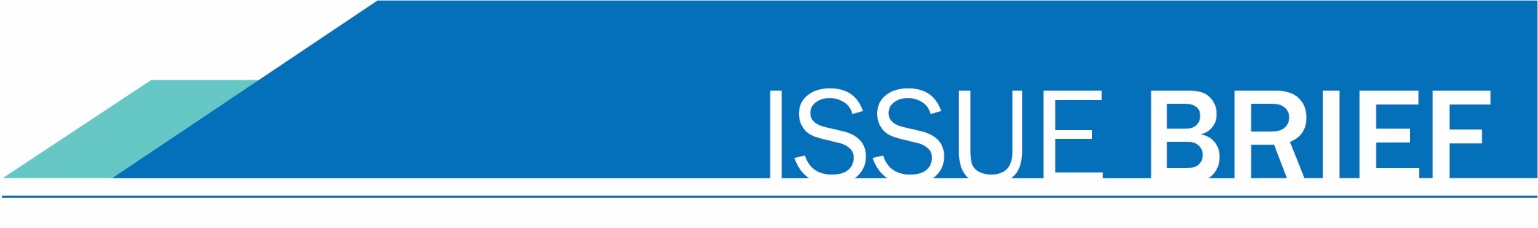 September 20192019 2020 Guided pathways priorities PrioritiesGuided Pathways statewide launch/scalingTechnology aligment and supportAllocation model development TimelineFall 2019Scale of Adoption Assessment (SOAA) completedMath Landscape analysis data collection and site visitsHope Survey (28 colleges) financial insecurity data collectionGuided Pathways Allocation Plan released and reviewedFaculty engagementCapacity building – technical assistance and coachingWinter 2020Math Landscape data analysisScale of Adoption Assessment (SOAA) analysis Guided Pathways work plans completed (March 1, 2020)Guided Pathways Strategic Plan completedSpring 2020Statewide Scale of Adoption Assessment results releasedCollege work plans review and analysis2-year Learning Agenda alignmentMath Acceleration Landscape AnalysisFall 2019 	Site visitsWinter 2020	Analysis and reportSpring 2020	Integration planningReadiness Indicators ReviewScale of Adoption Assessment  (2018/2019)Math Landscape analysisLeadership transition statusHope survey engagementEarly Key Performance Indicator dataLearning Agenda engagementCouncil/Commission engagementGuided Pathways work planCommunity College Research Initiatives eflection briefsMeta Major inventoryCONTACT INFORMATION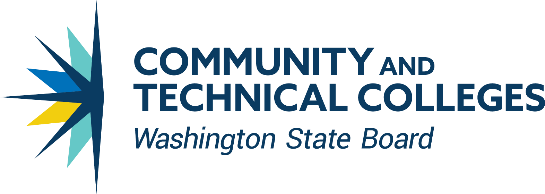 Kristi Wellington BakerStudent Success Center Director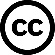 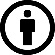 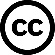 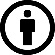 Student Success CenterCC BY 4.0	360-704-1022Except where otherwise noted	kwellingtonbaker@sbctc.edu